Моя нерассказанная  история.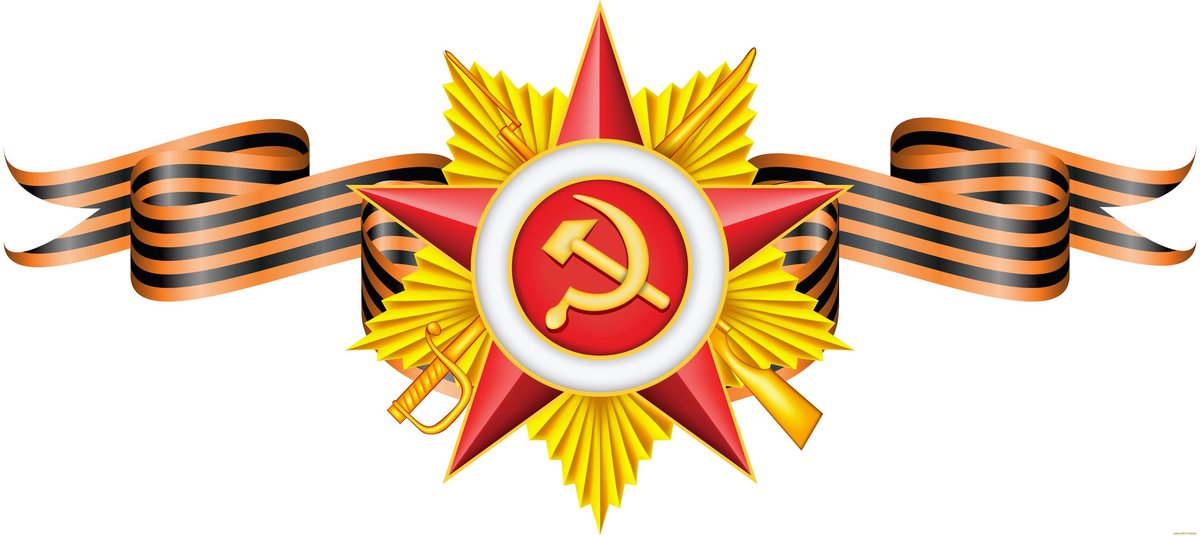 Я хочу рассказать о моем прадедушке Сатине Виталии Ивановиче, который принимал участие в Великой Отечественной войне.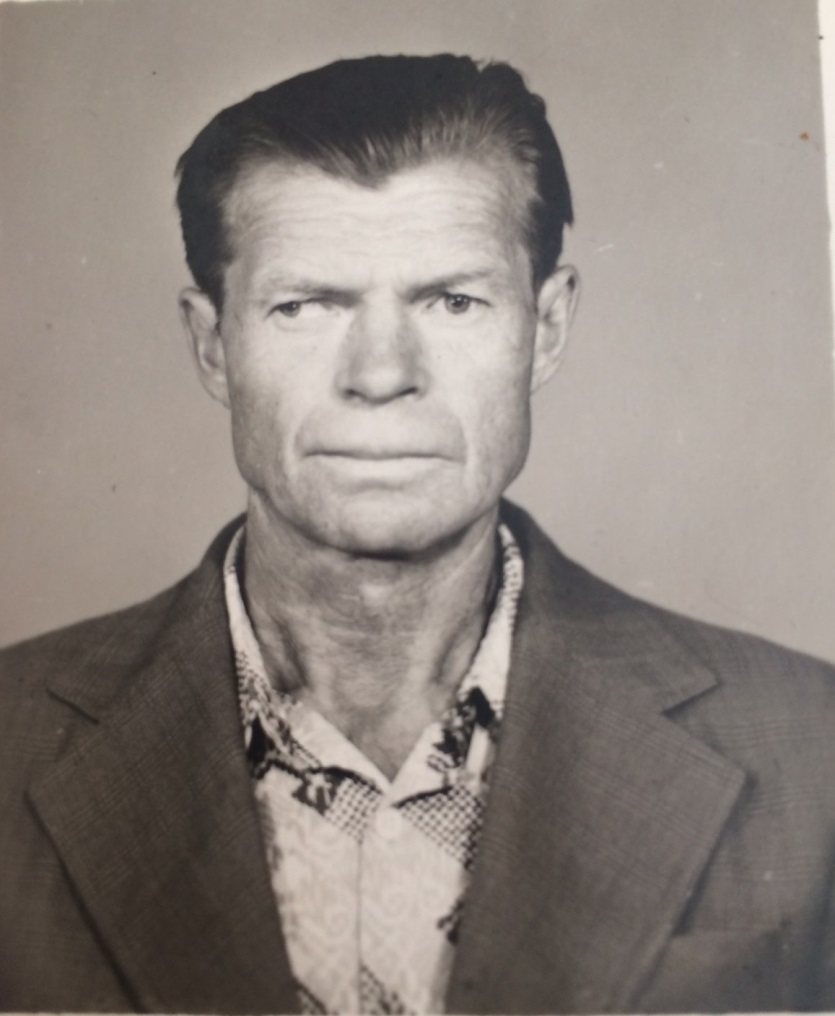 Он родился 10 апреля 1925г. в деревне Мальчиха  Ивановской области. Семья была большая, состояла из семи человек. Детей в семье было пятеро, две девочки и трое мальчиков.В 1940г Виталий Иванович  закончил 7 классов школы, он  был отличником. После школы пошел учиться в Лежневскую фабрику и получил гражданскую специальность слесарь.В феврале 1943г был призван на военную службу. Он был определен в 32-ю истребительную авиационную  дивизию, где проходил курсы механика до июля 1943г. Получил специальность авиационный моторист. Далее после получения специальности был направлен 909 истребительный авиационный полк, где принимал участие в боевых действиях против фашистской Германии до конца войны. Ремонтировал и обслуживал самолеты ЯК – 9 и ЛА -5. Перелеты механиков на самолетах осуществлялись в местах для боеприпасов. 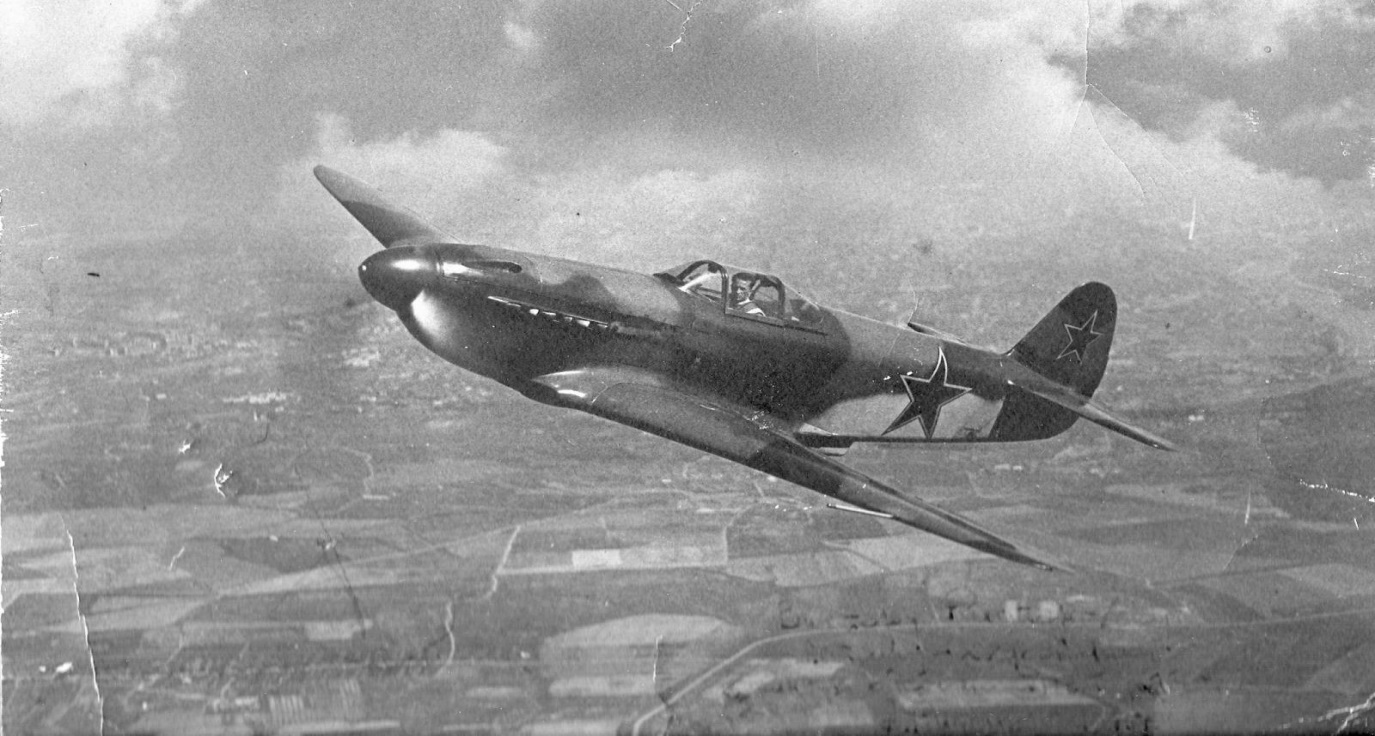 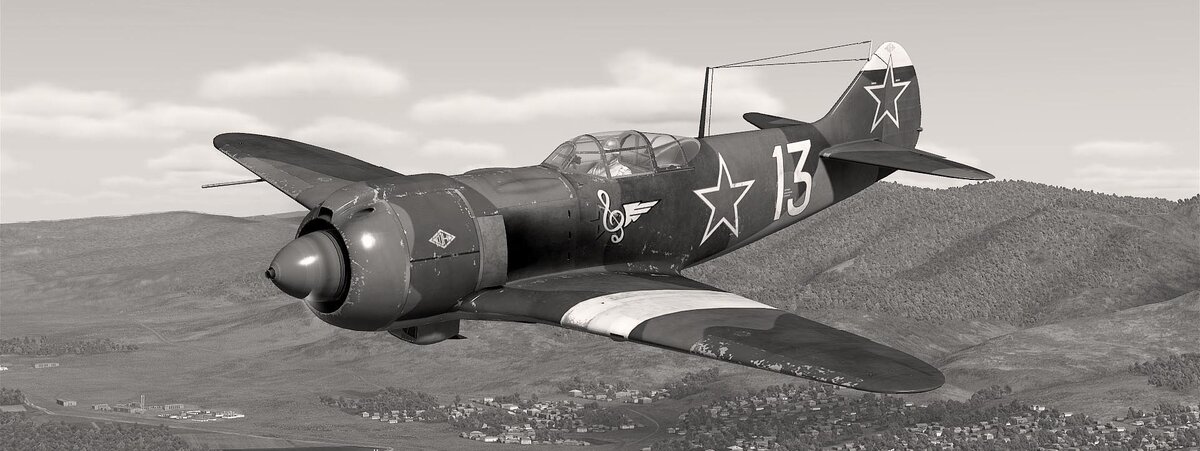 Был награжден тремя орденами/медалями: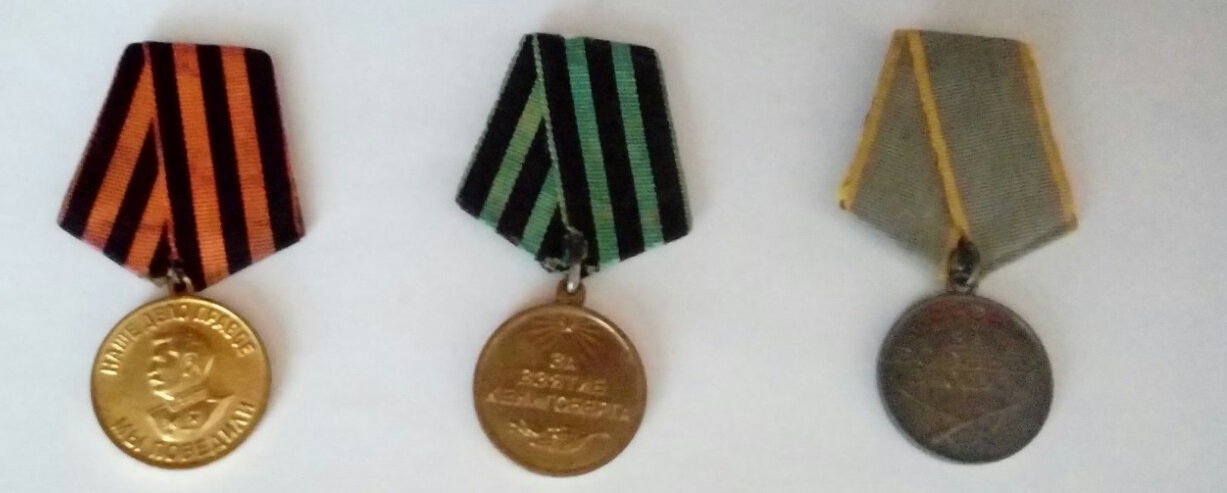 -за боевые заслуги-за взятие г. Кенигсберга-за победу над Германией в Великой Отечественной войнеВ 1985г. был награжден Орденом Отечественной войны 2 степени.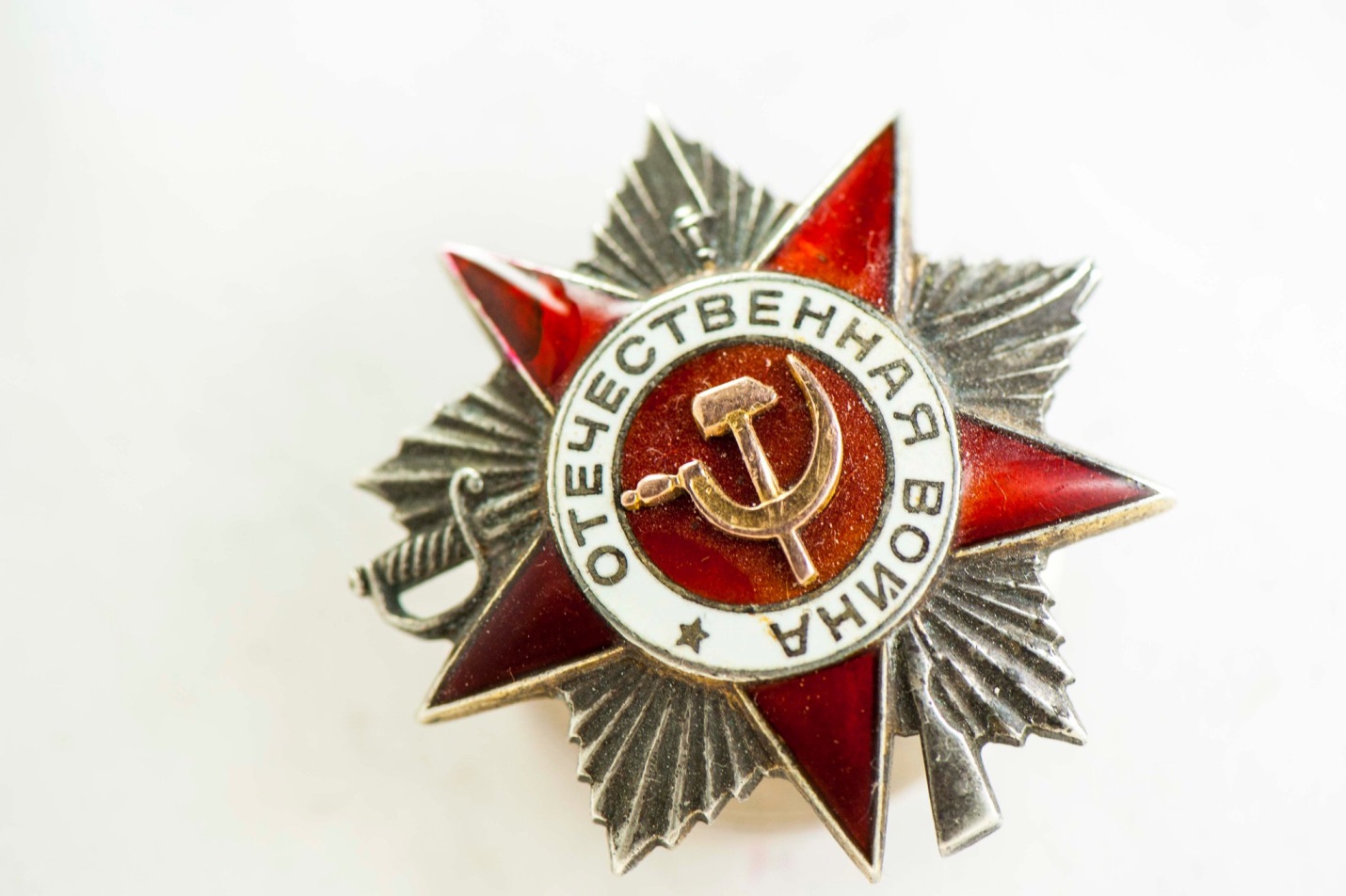 